CURRICULUM VITAESeeking  any Managerial position, like  Showroom Manager, Purchasing Manager, Office Administrator    to enhance a company’s performance by providing effective solutions resulting in future career advancement opportunities. I look for a challenging role in an organization where performance is rewarded to power up my career ahead, additionally to work with precision and loyal to the benefit of Company.27 years of experience in Back Office Operations, Purchase & Stock Control, Office Administration & Management in GCC (Kingdom Of Saudi Arabia &  UAE).Highly proficient in MS Word, Excel, Power Point, Tally, Access & Internet Applications.Have excellent management co-ordination, people management, influencing skills. Strong analytical skills and Communication skills outside and within different departments.Quick learner and high level of adoption to new systems.Entrepreneurial drive, strong work ethics and practitioner of the team player approach.Well organized, detail oriented & willingness to assist others.Ability to plan, organize, and reliably complete projects with minimal or no supervision.Can work under pressure & meet deadlines.Well organized, systems oriented & have a strong attention to detailsPossesses excellent organizational skills and can work well independently. Adherence to deadlines without sacrificing quality of output.Prioritization of work and perfect time management.Expert in interdepartmental liaison and coordination.Faultless maintenance of reminders and follow-up systemsExcellent leadership qualities.              From Jan 2008 to PresentRole: Branch ManagerResponsibility Taking care of operations to ensure schedules and objectives are met before deadline.Oversee the appropriate level of security and stock control to minimize in-store shrinkage.Ensure that the highest levels of customer service is implemented in the business with continued compliance to internal and Principals requirements.Provide leadership and direction to subordinates towards the achievement of goals and objectives.Manage customer support. Plan and support sales and marketing activities. Performs on-going in-depth analysis of sales, sales agreement and promotion performance data.Contributes to short and long-term organizational planning, including initiatives geared toward operational excellence.Organize work and effective coordination of Commercial and Technical departments taking into account social and market priorities, profit and quality increase.To manage, develop and improve the Operation together with appropriately allocated resources, optimizing the relative structure costs.Managing all the sales related activity of the company. Completing the administrative needs of the Sales Department & forwarding it to Finance.To provide an on-going information as to business performance, significant events, issues and situations at risk, and etc. - to immediate Manage, integrating information gathered directly with details received from all staff, and proposing, where possible, suggestions or corrective and improvement action.Going through monthly Outstanding Reports and Ensure sales team meeting their targets.Individual decision making, co-ordinate to the Sales/Marketing team and maintain daily report.Handling High end customer complaints & resolving their issues with ease, maintaining.Maintain office facilities including procurement processing of necessary office supplies and equipment requirements and petty cash management. Verifying purchase requisitions coordinate and monitor maintenance services and serve as liaison between departments, management and staff.SYSTEMS & COMMUNICATIONS HOUSE LTD, KINGDOM OF SAUDI ARABIA            From June 1998 to October 2004Role: Stock Control SupervisorResponsibility Records purchases, maintains database, performs physical count of inventory, and reconciles actual stock count to computer-generated reports.Ensure all inventory and stock management systems are maintained accurately, within the agreed parameters and in a timely manner.Responsibility for purchasing and the “in-stock” levels within the agreed inventory parameters.Purchase inventory within the agreed budgets.Maintain a process for returns. Manage a defined area in the storeroom for returns/credits. This area will include out of dates, damaged and un-saleable goods.Maintain harmonious working relationship with Suppliers/Vendors within the buying parameters set by the business.Maintain the storeroom and the allocation of space for stock. Ensure the storeroom meets business standards.Maintain store/merchandising standards as described in our merchandising standards manual; this includes stock management, stock presentation, shelf ticketing.Consistently deliver customer service in accordance with our customer service standards. AL ALAMIAH ELECTRONICS COMPANY, KINGDOM OF SAUDI ARABIA            From May 1983 to May 1996Role: Showroom Manager Responsibility Plan and execute such strategies as to ensure that the budgeted target for showroom is achieved or exceeded in volume and profit term.Monitor sales process (aspects such as initial customer contact and reception, clarification of need, identification of prospect, follow-up on initial contact, final closure of sale and quality of sales documentation) to ensure quality in the entire process.Interact regularly with the existing and prospective customers to establish profitable relationships and determine their present and future requirements.Manage all aspects of the showroom to ensure high standards in the display, housekeeping and product information to convey the desired image of the brand and the Company.Coordinating all aspects of the business between departments including merchandising, warehousing, customer service, shipping and warehousing.Researching and analyzing new & potential customers to attain new business.Ensure appropriate and timely information towards the CEO through the issuing of periodical reports on programs, plans, reports on performance of such programs and plans.Take decisions and issue instructions on operations of the Company being performed in the ordinary course of business. To encourage cooperation and teamwork within organization and towards the other functions of the Company. Assign employees to specific duties. Preparing staff schedule for the showroom to ensure the smooth functioning.Estimate consumer demand and determine the types and amount of goods, which is fast moving.Achieves financial objectives by preparing an annual budget; scheduling expenditures; analyzing variances; initiating corrective actions.Manage executive database for staff, sales & purchase – files, documentations and electronic records. Recruiting candidates for various positions & giving instruction for new joiners.Staff motivation & employee grievances resolving. Maintaining high level of quality standards for the showroom to make sure the reputation is kept high.Diploma in Electronic Engineering, Government Polytechnic Trivandrum, IndiaDiploma in Computer Hardware, Media Computer Training Centre Pvt Ltd, India Tally MS – Office, Excel, Power point, WordBasic ProgramsNationality                     	:    IndianDate of Birth        		:    30th May, 1959Marital Status                 	:    MarriedLanguages known          	:    English, Arabic, Hindi, Urdu,Tamil, Malayalam.Visa Status			:    Employment Visa (Transferrable)WELL VERSED COMMUNICATION IN ARABIC, ENGLISH AND HINDI_______________________________________________________________________________Declaration: I hereby declare that all the particulars given above are true and correct to the best of my knowledge and belief.PLACE: DUBAI , UAE                                                                                                             ABDUL DATE:  15-05-2016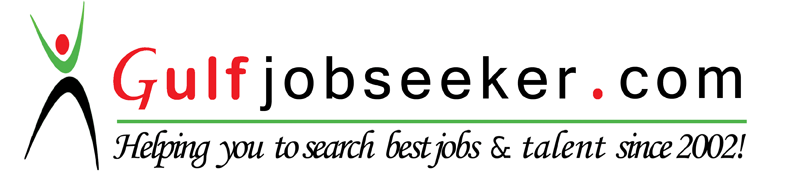 ABDUL							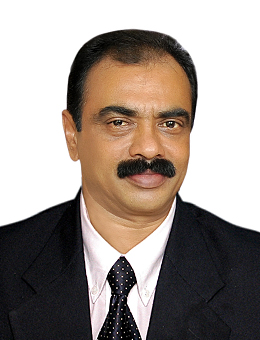 Career ObjectiveProfileEmployment History – Education Relevant Software SkillsPersonal Information 